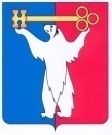 АДМИНИСТРАЦИЯ ГОРОДА НОРИЛЬСКАКРАСНОЯРСКОГО КРАЯПОСТАНОВЛЕНИЕ09.11.2017	г.Норильск	        № 506О внесении изменений в постановлениеАдминистрации города Норильска от 07.12.2015 № 608В связи с распоряжением Правительства Российской Федерации от 31.01.2017 № 147-р «О целевых моделях упрощения процедур ведения бизнеса и повышения инвестиционной привлекательности субъектов Российской Федерации», ПОСТАНОВЛЯЮ:1.	Внести в Административный регламент предоставления муниципальной услуги по подготовке и (или) утверждению схемы расположения земельного участка на кадастровом плане территории, утвержденный постановлением Администрации города Норильска от 07.12.2015 № 608 (далее – Административный регламент), следующие изменения: Абзац 4 пункта 2.5 Административного регламента изложить в следующей редакции:	«- принятие и направление Заявителю Распоряжения об утверждении схемы с приложением этой схемы расположения земельного участка или Распоряжения об отказе в утверждении схемы расположения земельного участка в срок не более 18 дней с даты регистрации в Управлении Заявления.».1.2. Абзацы 5, 6, 7 пункта 2.5 Административного регламента исключить.1.3. Абзац 2 пункта 3.3.3 Административного регламента изложить в следующей редакции:	«Распоряжение об отказе в утверждении схемы выдается Заявителю способом, определенным в Заявлении, либо, если способ получения муниципальной услуги в Заявлении не указан, почтовым отправлением с уведомлением о вручении либо, если почтовый адрес в Заявлении не указан, на адрес электронной почты Заявителя в форме электронного документа в срок не позднее 18 дней с даты регистрации в Управлении Заявления.».1.4. Абзацы 3, 4, 5 пункта 3.3.3 Административного регламента исключить.1.5. Абзац 1 пункта 3.3.5 Административного регламента изложить в следующей редакции:	«Специалист отдела планировки и застройки территории Управления направляет Заявителю копию Распоряжения об утверждении схемы с приложением схемы расположения земельного участка способом, определенным в Заявлении, либо, если способ получения муниципальной услуги в Заявлении не указан, почтовым отправлением с уведомлением о вручении либо, если почтовый адрес в Заявлении не указан, на электронный адрес Заявителя в форме электронного документа в срок не позднее 18 дней с даты регистрации в Управлении Заявления.».1.6. Абзацы 2, 3, 4 пункта 3.3.5 Административного регламента исключить.2.	Опубликовать настоящее постановление в газете «Заполярная правда» и разместить его на официальном сайте муниципального образования город Норильск.3.	Настоящее постановление вступает в силу после официального опубликования в газете «Заполярная правда».Глава города Норильска			                                                         Р.В. Ахметчин